 SUPERCOPA+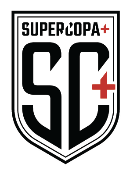 Team Seeding Information FormThank you for filling out the details below as thoroughly as possible.  Proper bracketing plays a large part in the overall team experience.  The more information provided the better the bracketing will be.  Please return this form NO LATER THAN April 30, 2023 via email to SuperCopa@U90C.com   or fax to 972.498.1795.SPRING 2022 SEASONRECENT TOURNAMENTSList below the name, website, and results of tournaments played in the last 6 months.PLANNED TOURNAMENTSList below the name and website of tournaments planned between now and Premier SuperCopa.COMMON OPPONENTS OF YOUR TEAMList below any participating SuperCopa teams whom you have played against in the past 4 months and the game result.  Every attempt is made to provide new opponents for the 3 group round games.TEAM NAME:AGE DIVISION:COACH:OTHER TEAMS:To ensure conflicts are honored list other teams with the same head coach.To ensure conflicts are honored list other teams with the same head coach.League NameLeague website (link to schedule)Spring season recordTOURNAMENT NAMETOURNAMENT WEBSITERESULTSTOURNAMENT NAMETOURNAMENT WEBSITE